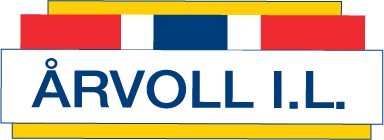 Protokoll Hovedstyremøte tirsdag 26.09.2023 kl. 1730 KlubbhusetTil stedeForfallIkke møttLeder:Ann-Karin Linnerud (AK)xNestleder:Bjørn Oscar Unander (BOU)xSekretær:Styremedlem:Kristin Graff-Kallevåg (KGK)xStyremedlem:Anders Haug Larsen (AHL)xStyremedlem:Jan Fredrik Øveråsen (JFØ)XStyremedlem:Ingrid Stokkeland (IS)xRegnskapsansvarlig:Kristin Haarseth (KH)xVaramedlem:Nikolai Norum (NN)xVaramedlem:Einar Haarseth (EH)XType sakSaks nr.AnsvarFristH50/2023 Innkalling og protokoll fra møte 22.08.2023Vedtak: GodkjentAK H51/2023 ØkonomiHar hatt møte med kassererne og er i dialog om videre oppfølging.Forslag fra AK om revidert rolle-matrise. Er sendt på høring til utvalgte kasserere og sendes på høring til gruppeledere før HS vedtak av denne på neste møte. Antall medlemmer: 1192Utestående: kr 32000/ 61 stkGrasrotandel: 321 000 (budsjett 310 000)Bingoautomat: 45 000 (47 000 budsjett)1,1 mill er utbetalt til gruppene. Bankintegrasjon; koster 50 kr pr mnd, samt vanlige gebyrer. Skigruppa ønsker å benytte seg av dette. Påminnelse om at alle i styret har tilgang til Trippeltex og kan sjekke status der.- Vedtak: Tatt til orientering. Vi tar opp utleie av klubbhuset som tema på neste møte. KH lager oversikt over kasserernes oppgaver og ansvar.KHH52/2023 Saker til behandling/diskusjon/beslutningBarneidrettsansvarlig. - Vedtak: Strategigruppa følger opp H53/2023 status på aktiviteterStrategigruppa avtaler oppfølging av ekstramidler slik at de gir status til neste gruppemøte. Politiattester v/Ingrid: Hun gjør ny innsats for å få inn lister. Oppdatering websiden: Oppdatert nettsider om politiattester.Vedtak: Tatt til orienteringBOUH54/2023 Status/Info fra diverse møter/fora AK har vært på idrettens samarbeidsutvalg. Årvoll får ca 523 000 i LAM midler, som igjen fordeles til gruppene.AK har hatt medarbeidersamtale med regnskapsansvarlig 5.sept. H 55/2023 ÅrshjulTil orientering. AKH 56/2023 EventueltHenvendelse fra faglisten.no om samarbeid. Vi blir ikke med på dette per nå. Spørsmål om rabatter i regi av idrettslaget. AK sjekker om det finnes slike rabatter, men vi tror ikke det.AK